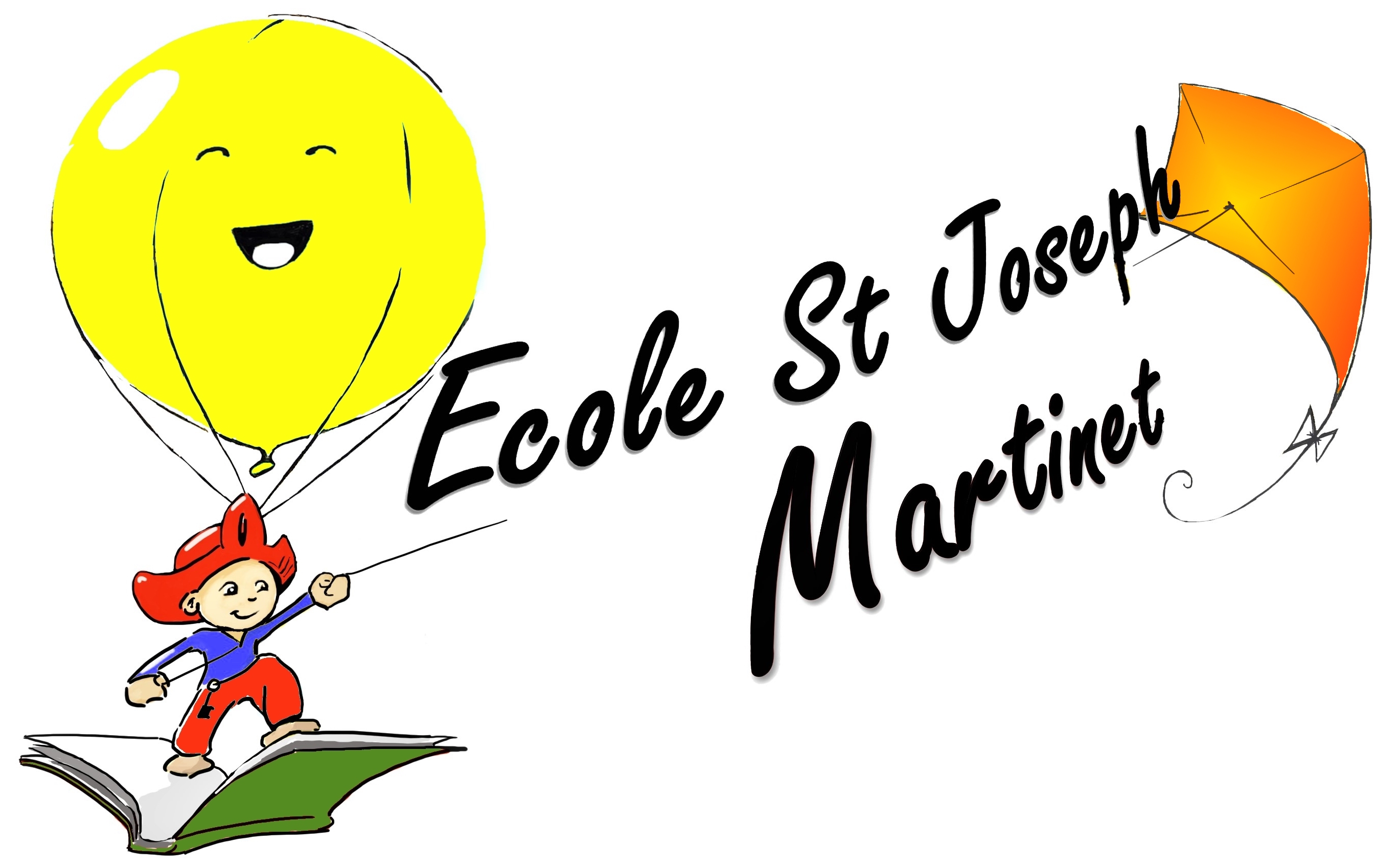 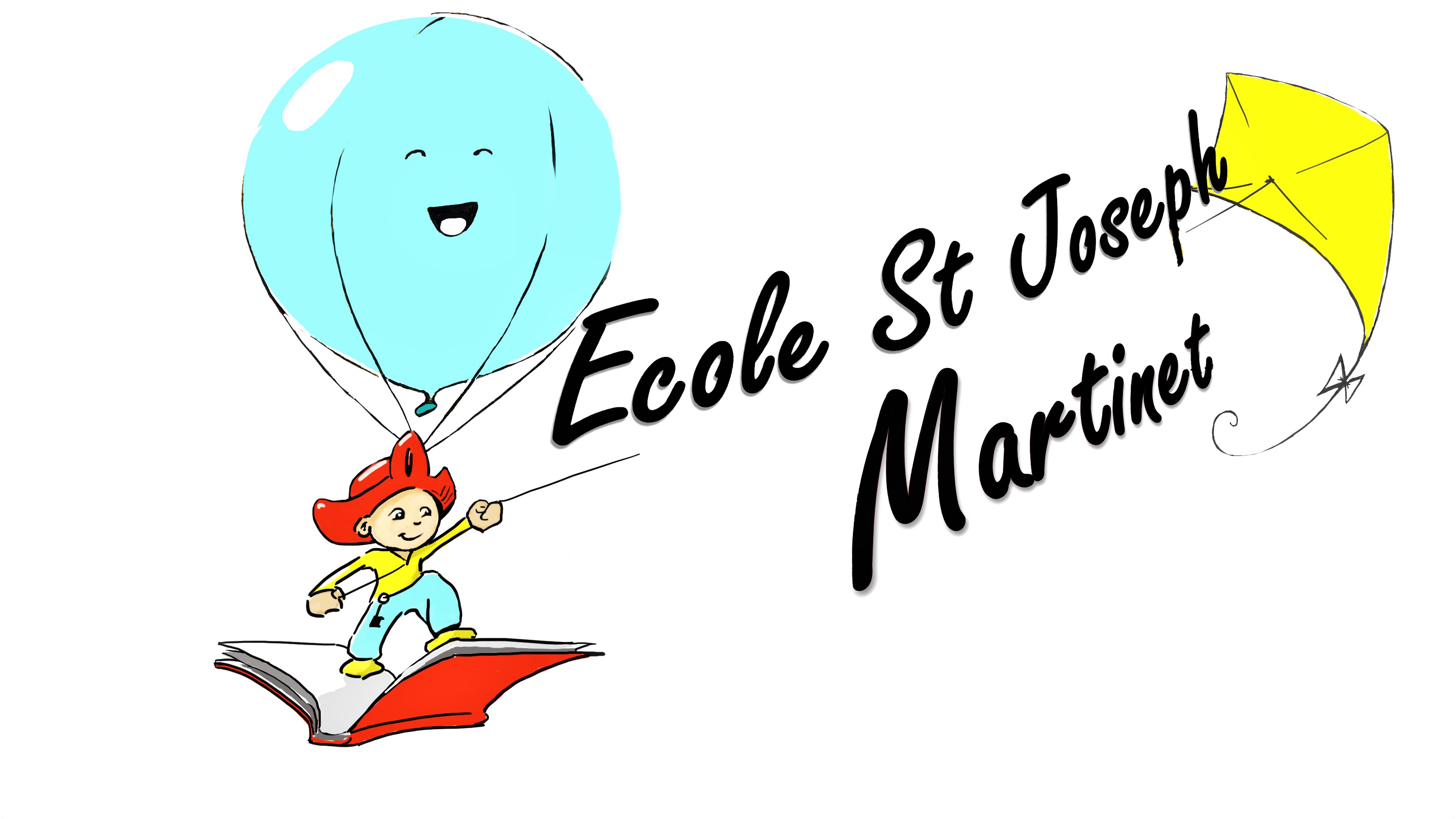 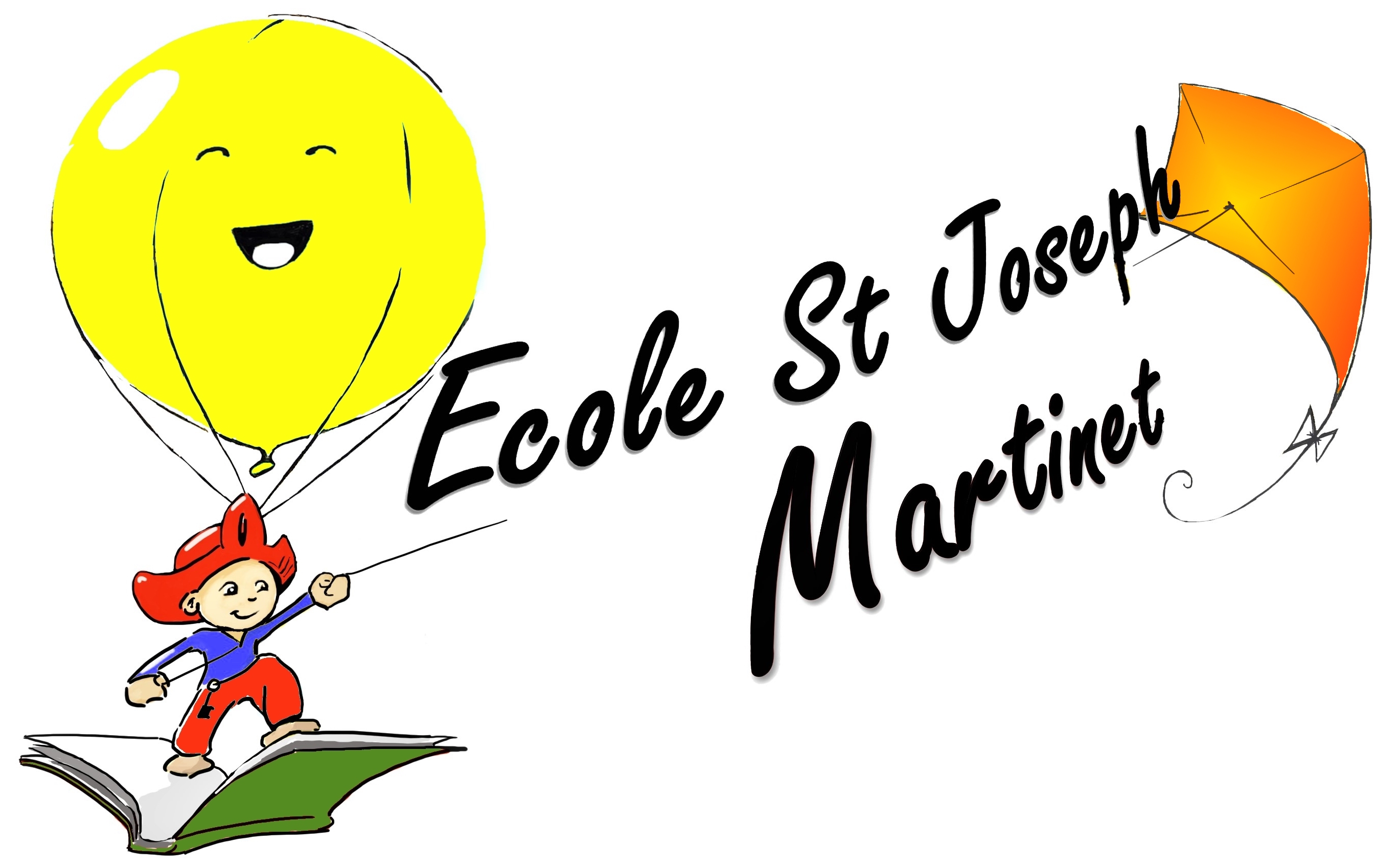 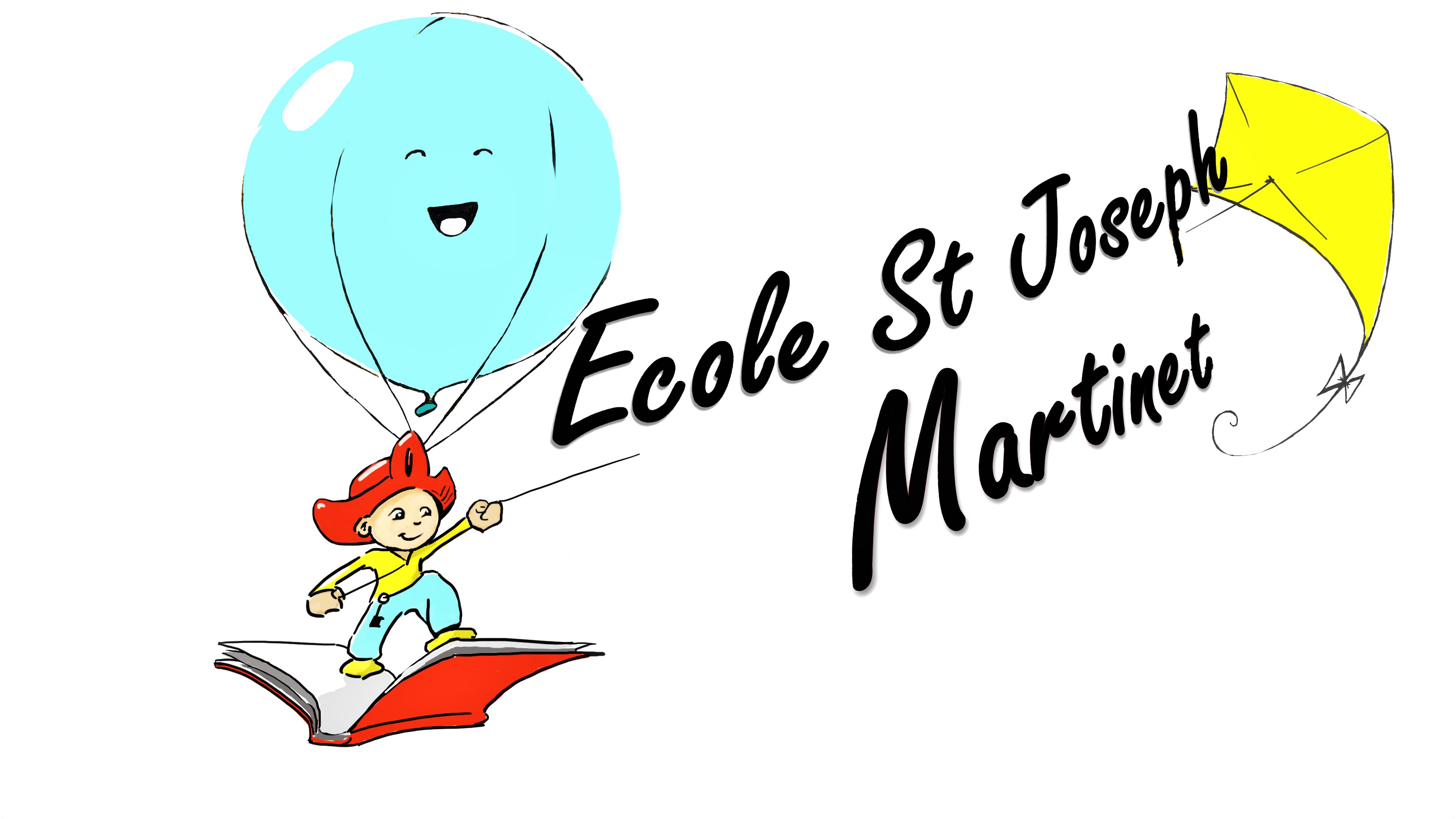 Ecole Saint Joseph02 51 34 60 17ecole.martinet@orange.frCalendrier scolaire 2020-2021Rentrée des élèvesMardi 1er septembre 2020Vacances de la ToussaintVendredi soir 16 octobre 2020et rentrée le lundi matin 2 novembre 2020Vacances de NoëlVendredi soir 18 décembre 2020et rentrée le lundi matin 4 janvier 2021Vacances d’hiverVendredi soir 19 février 2021et rentrée le lundi matin 8 mars 2021Vacances de printempsVendredi 23 avril 2021et rentrée le lundi 10 mai 2021Pont de l’AscensionMardi soir 11 mai 2021et rentrée le lundi 17 mai 2021Vacances d’étéMardi 6 juillet 2020